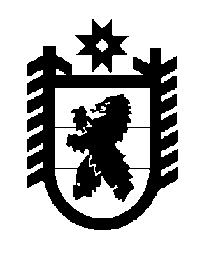 Российская Федерация Республика Карелия    ПРАВИТЕЛЬСТВО РЕСПУБЛИКИ КАРЕЛИЯРАСПОРЯЖЕНИЕот  3 июля 2018 года № 445р-Пг. Петрозаводск Внести в состав бюджетной комиссии, утвержденный распоряжением Правительства Республики  Карелия  от 17 апреля 2012 года № 234р-П (Собрание законодательства Республики Карелия, 2012, № 4, ст. 699; 2016,  № 6, ст. 1340; № 7, ст. 1626; 2017, № 5, ст. 949), с изменениями, внесенными распоряжением Правительства Республики Карелия от 9 апреля 2018 года 
№ 279р-П, следующие изменения:а) включить в состав бюджетной комиссии следующих лиц:Гехт А.Н. – исполняющая обязанности заместителя Министра финансов Республики Карелия;Ломако А.В. – первый заместитель Министра экономического развития и  промышленности Республики Карелия;б) указать новые должности следующих лиц:Вятчина В.В. – заместитель руководителя Управления Федеральной налоговой службы по Республике Карелия (по согласованию);Грищенков А.В. – заместитель Министра финансов Республики Карелия, заместитель председателя бюджетной комиссии;в) исключить из состава бюджетной комиссии Белашову Е.В., Родионова Д.А.
           Глава Республики Карелия                                                              А.О. Парфенчиков